08.05.2020. 9 Клас. Трудове навчання.Тема. Повторення та закріплення вивченого матеріалу в 9 класі.  Завдання.  1. Що необхідно зробити в разі виявлення неполадок у роботі верстата?А) зняти заготовку і прибрати робоче місце; Б)  очистити верстат від бруду і пилу;В)  самостійно відремонтувати верстат; Г)  негайно припинити роботу та повідомити вчителя чи майстра.   2. Як називається сукупність дій людей і машин, що спрямовується на виготовлення з матеріалів і напівфабрикатів готових для використання виробів?А) проектування;Б)  технічне конструювання; В)  технологічна операція; Г)  виробничий процес.   3. Якою лінією проводять на кресленні осьові та центрові лінії?А) суцільною тонкою; Б)  суцільною товстою; В)  штрихпунктирною; Г)  штриховою.   4. Який  з  перерахованих  інструментів  використовують  для  намічання  місць свердління отворів у металевих деталях?А) бородок; Б)  кернер; В)  крейцмейсель; Г)  фальцмейсель.   5. На якому малюнку показано пасову триступінчасту передачу?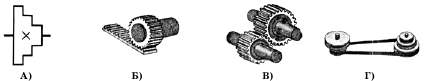 А)   Б)   В)   Г)  6. Як  називається  технологія  оздоблення  виробів  способом  вклеювання  тонких пластинок деревини іншої породи у вирізані на поверхні виробу заглиблення?А) шпаклювання;  Б)  маркетрі; В)  інтарсія; Г)  різьблення.   7. Який вузол токарно-гвинторізного верстата призначений для кріплення різця і надання йому руху подачі в потрібному напрямі?А) гітарний механізм; Б)  коробка подач; В)  лімб; Г)  супорт. 8.. Яку форму має показана на графічному зображенні деталь? 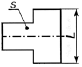 А) циліндричну;        Б)  конічну;        В)  плоску;       Г)  призматичну. 9.. Яке числове значення показу шкал штангенциркуля ШЦ–1? 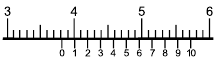 А) 3,8 мм;                 Б)  38,2 мм;                В)  4 мм;                 Г)  40 мм. 10. Який з наведених переліків містить тільки назви сплавів?А) полістирол, поліетилен, текстоліт;Б)  бронза, сталь, чавун; В)  кремній, олово, свинець; Г)  мідь, нікель, цинк. 11. Який верстат вважається універсальним?А) у якого рух подачі здійснюється в різних напрямах;Б)  придатний для обробки деревини і металів;В)  придатний для виконання будь-яких операцій з обробки матеріалів;Г)  придатний для виконання багатьох технологічних операцій. 12. Яке призначення задньої бабки токарно-гвинторізного верстата?А) змінює швидкість обертання заготовки;Б)  передає обертальний рух заготовці; В)  змінює напрям обертання заготовки;Г)  підтримує довгі заготовки.  Відповіді надсилати на електронну пошту, вказавши свої ініціали.robotaserhiy@gmail.com